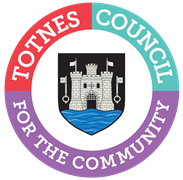 AGENDA FOR THE PLANNING COMMITTEEMONDAY 20TH FEBRUARY 2023 IN THE GUILDHALLThere are stairs to the Council Chamber but if any member of the public has mobility issues the Council can relocate to the lower Guildhall.You are hereby SUMMONED to attend the Planning Committee on Monday 23rd January 2023 at 6.30pm for a maximum of 90 minutes in the Guildhall for the purpose of transacting the following business:  Committee Members: Councillors G Allen (Chair), T Bennett, S Collinson, J Cummings, R, Hendriksen, J Hodgson, P Paine and Smallridge.WELCOME AND APOLOGIES FOR ABSENCEThe Chair will read out the following statement:Welcome to everyone attending and observing the meeting.A reminder that open proceedings of this meeting will be video recorded. If members of the public make presentations, they will be deemed to have consented to being recorded. By entering the Council Chamber attendees are also consenting to being recorded. This meeting is limited to 90 minutes and therefore members are asked to raise their points succinctly and not repeat the same view expressed by colleagues if it does not add to the debate.To receive apologies and to confirm that any absence has the approval of the Council.The Committee will adjourn for the following items:PUBLIC QUESTION TIMEA period of 15 minutes will be allowed for members of the public to ask questions or make comment regarding the work of the Committee or other items that affect Totnes.The Committee will convene to consider the following items:CONFIRMATION OF MINUTESTo approve the minutes of 23rd January 2023 and update on any matters arising. Document attached.TREE WORKS APPLICATIONS To make recommendations on the following tree works applications:3a.  0163/23/TPO – H1: Hedge (a variety of species) - Lateral reduction on Southern side to maintain a 3m gap between the hedge and buildings and crown raise on southern side & western side by 2.4m above the footpath & 4m above parking area due to hedge encroaching on the neighbouring land. Follaton Rise, Totnes, TQ9 5DQ. See https://apps.southhams.gov.uk/PlanningSearchMVC/Home/Details/230163 PLANNING APPLICATIONSTo make recommendations on the following planning applications:4a.  4342/22/FUL & 4374/22/LBC - Refurbishment of existing annexe, reinstatement of side passage, upgrading lower rear lower roof & addition of solar panels and Listed Building Consent for refurbishment of existing annexe (ancillary to the main dwelling). Reinstatement of side passage to rear courtyard/annexe and separating dwelling from shop. Upgrading rear lower roof to the existing first floor bathroom and addition of solar panels on roof of main building. 90 High Street, Totnes, TQ9 5SN. See  http://apps.southhams.gov.uk/PlanningSearchMVC/Home/Details/224342 and http://apps.southhams.gov.uk/PlanningSearchMVC/Home/Details/224374 4b.  4504/22/FUL - Application for renovation of the ground floor/hall at the rear. Flat 41 Fore Street, Totnes, TQ9 5HN. See http://apps.southhams.gov.uk/PlanningSearchMVC/Home/Details/224504 4c.  0184/23/FUL – Conversion of basement to additional living accommodation and Provision of garden store and amenity area. Lower Ridgeside, Jubilee Road, Totnes, TQ9 5BW. See http://apps.southhams.gov.uk/PlanningSearchMVC/Home/Details/230184 4d.  0102/23/LBC - Listed Building consent for demolition of internal stud wall forming kitchen separation from hallway, remodelling of two first floor bathrooms. 6 Cistern Street, Totnes, TQ9 5SP. See  http://apps.southhams.gov.uk/PlanningSearchMVC/Home/Details/230102   4e.  0164/23/LBC – Listed Building Consent for replacement of four first floor windows. 1a Moat Cottage, Moorashes, Totnes, TQ9 5TN. See http://apps.southhams.gov.uk/PlanningSearchMVC/Home/Details/230164 PUBLIC RIGHTS OF WAYTo note a report conducted by Totnes Ramblers on the condition of public rights of way in Totnes. Document attached.TRAFFIC AND TRANSPORT FORUMTo consider any recommendations from the Traffic and Transport Forum Annual General Meeting and meeting held on 25th January 2023. Document attached.EVENTS ON SOUTH HAMS DISTRICT COUNCIL LANDTo note the following event taking place on South Hams District Council land (no document):Teignbridge Trotters Totnes 10K Event, Sunday 6th August 0700-1500hrs, Borough Park. Eat: Totnes Food Festival, Sunday 10th September 0700-1900hrs, Longmarsh.DATE OF NEXT MEETINGTo note the date of the next meeting of the Planning Committee – Monday 20th March 2023 at 6.30pm in the Guildhall.S HallidayGovernance and Project Manager 15th February 2023USE OF SOUND RECORDINGS AT COUNCIL & COMMITTEE MEETINGSThe open proceedings of this Meeting will be video recorded. If members of the public make a presentation, they will be deemed to have consented to being recorded. By entering the Council Chamber or Zoom meeting, attendees are also consenting to being recorded.Televised, vision and sound recordings or live broadcastings by members of the press or public at Councillor Committee debates are permitted and anyone wishing to do so is asked to inform the Chair of the respective Committee of their intention to record proceedings.